PUBLICITĀTES PĀRSKATSDarbības programmas "Izaugsme un nodarbinātība" 8.3.4. specifiskā atbalsta mērķa "Samazināt priekšlaicīgu mācību pārtraukšanu, īstenojot preventīvus un intervences pasākumus" projekts Nr. 8.3.4.0/16/I/001 “Atbalsts priekšlaicīgas mācību pārtraukšanas samazināšanai”Publicitātes atskaite:                                                    Informatīvais (publicitātes) plakāts: Informācija  mājaslapā: Lūdzu ievietojiet ekrānšāviņu, interneta saiti un datumu par projekta īstenošanu pašvaldībā/VPII. Nosaukums: Saites uz papildu publicētajiem materiāliem par projektu  mājaslapā:Informāciju sagatavoja: Iesniedzot aizpildītu publicitātes pārskata atskaiti Jūs apliecināt, ka projekta īstenošanas gaitā Jūsu pārstāvētajā pašvaldībā tiek ievērotas publicitātes prasības, atbilstoši Eiropas Savienības fondu 2014.- 2020. gada plānošanas perioda Publicitātes vadlīnijas Eiropas Savienības fondu finansējuma saņēmējiem: https://m.esfondi.lv/upload/00-vadlinijas/vadlinijas_2015/ES_fondu_publicitates_vadlinijas_2014-2020_13.07.2015.pdf.Nr.p.k.NosaukumsSaite1.2.3.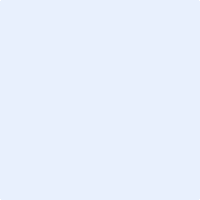 